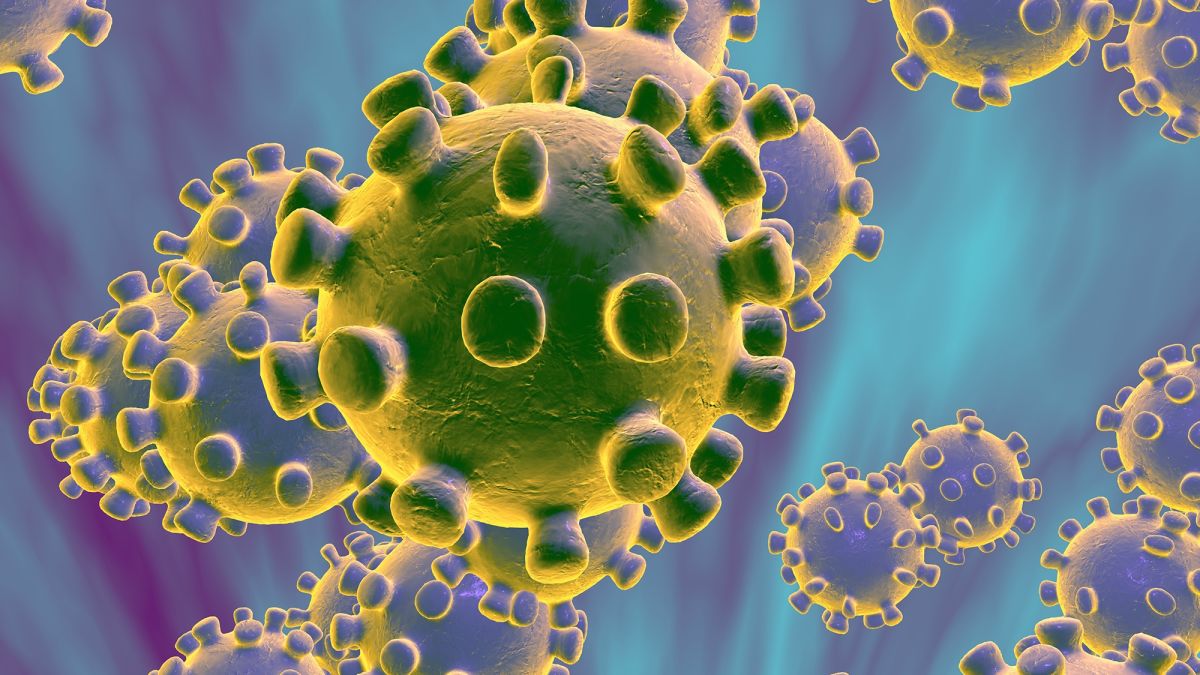 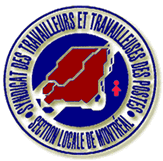 Clinique de dépistage rapide à Léo-BlanchetteAu cours des 14 derniers jours, la Section locale de Montréal a recensé 31 travailleurs et travailleuses atteint de la Covid-19.Le Syndicat, autant au niveau local, régional que national, a entamé des discussions avec l’employeur pour qu’il déploie une clinique de dépistage rapide de la Covid-19.Nous avons réussi à nous entendre et l’employeur commencera les tests de dépistage rapides dès mardi, le 13 avril 2021.Voici les détails :La clinique de dépistage se fera en continue sur une période de 48 heures (couvrant donc les trois quarts de travail) pendant deux jours complets. La clinique reprendra pendant 48 heures en continue à chaque semaine pour une période de quatre semaines. Les tests se feront sur le temps de travail et devraient durer environ 40 minutes.Deux secteurs se feront tester en priorité : InternationalService techniqueEnsuite, à tour de rôle, secteur par secteur, vous pourrez vous faire tester durant la période de 48 heures. Vous pourrez vous faire tester à chaque semaine si vous le souhaitez. Tous les travailleurs et toutes les travailleuses travaillant dans le grand établissement de Léo-Blanchette auront l’opportunité de passer le test (incluant le transport, le garage ainsi que les commis et facteurs et factrices du Dépôt Ouest).C’est maintenant à vous de jouer!Nous souhaitons avoir le meilleur portrait possible de ce qui se passe à Léo-Blanchette. Des professionnels de la santé publique (des infirmiers et des infirmières) seront là et c’est eux qui vous testeront. VersoNous devons avoir le maximum de volontaires possible pour que cette procédure soit efficace. Si vous recevez un résultat positif, vous pourrez vous prémunir du congé de quarantaine prévu à notre convention collective. Vous pouvez aussi faire une déclaration d’accident de travail si vous avez des raisons de croire que vous avez contracté le virus au travail.Avec la présence des différents variants qui circulent dans la population, prenez l’opportunité qui vous est offerte. Protégez vos collègues et vos familles en vous faisant tester!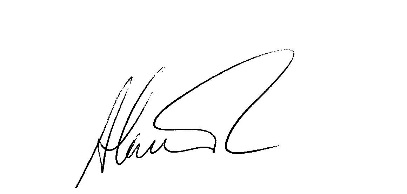 Alain RobitaillePrésidentSTTP – Section locale de MontréalAR/mhg sepb-574                                                                                                     Montréal, le 12 avril 2020/157